 			Just the Facts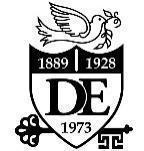 Dwight-Englewood Lower School                                                                      June 3, 2022CALENDAR OF EVENTSTues. 6/7		Butterfly Assembly – Fifth Grade Families – 9:00 a.m. Rocky’s FieldThurs. 6/9		LAST DAY OF CLASSES Fri. 6/10		Promotion Ceremony – Fifth Grade Families – 9:00 a.m. Leggett Field			Live Streaming Will Be Available for this Event BUTTERFLY ASSEMBLYThe Butterfly Assembly is an opportunity for fifth graders to say thank you and goodbye to the Lower School. We gather as a Lower School community on Mr. Rocky's Field to sing a song, and students who have volunteered to do so share a memory or two. Weather permitting, we do a butterfly release.   Although this is a tradition at the Lower School, it is a tradition that was paused for two years due to COVID, and therefore is new to not only our families but also many of our fifth-grade students. The assembly is about 45 minutes. It is casual and (mostly) unrehearsed. We are so happy we can end the year with this tradition back in place.  Fifth grade families are welcome to attend.FIELD DAYField Day will not be rescheduled next week.  We look forward to having it next year in its full glory.FINAL COMMENT FORMSFinal comment forms will be available for viewing during the last week of June.  You will receive an email indicating how to access the second semester comment forms that week.UPCOMING MAILINGS TO PARENTSParents will receive important communiques during the summer months.  The first email will be sent out in early July.  This email will include ways to access the Start of School webpage that will host next year’s Lower School calendar, dismissal information, and several other pieces of information.   Please check this webpage from time to time throughout the summer.Late August communique will include 2022-2023 class lists, a welcome letter from the teachers, a phase-in letter for preschool and kindergarten parents, and several important forms to be filled out.  If you do not receive any of these mailings, please contact Ms. Bryan at the Lower School office 201-227 3220 or bryand@d-e.org. CAR VISORSIn thinking ahead to next year, we ask all parents to please save their car visors that are used during afternoon pick-up.  The visor signs are very important at the beginning of the year because your child will have a new teacher who may not know your car.  As a matter of procedure, we do not issue new visors for returning students.  However, if you have lost yours or want a duplicate for a second car, please email Ms. Bryan at bryand@d-e.org, and it will be ready for you in September.MESSAGE FROM AFTERCARE/ENRICHMENT (ACE)Before you leave for the long holiday weekend, we want to remind you that Summer officially begins on June 27.  While the rest of the school year is winding down, we're gearing up!  Join us on a Hero's Journey where children of all ages can let their imaginations soar with BOLD learning. For more information or to register, go to: https://de360.d-e.org/d-e-360-summer-2022/ before the weekend ends.  The deadline for enrollment is June 1.One more thing: you can earn tuition credits towards the summer program by becoming a Summer Connections Ambassador.  Click here for details.The Faculty and Staff wish all our students and their families a happy, restful and fun-filled summer.